Jurnal Teknologi Informatika dan Komputer	p-ISSN: 2656-9957 e:ISSN: 2622-8475VolumePENERAPAN METODE DATA MINING TERHADAP DATA TRANSAKSI PENJUALAN MENGGUNAKAN ALGORITMA APRIORI PADA TOKO METRO AKUSTIK* Lia Aprita 1),*Andreas Perdana 2)1,2Teknik Informatika, STMIK Dharma WacanaCorrespondence author: Lia Aprita, liaaprita5@gmail.com, Kota Metro, IndonesiaAbstrakToko Metro Akustik adalah Toko yang menjual berbagai jenis alat musik akustik. Selama ini pemanfaatan data transaksi penjualan pada Toko Metro Akustik hanya disimpan sebagai arsip. padahal, data tersebut dapat dimanfaatkan dan diolah menjadi informasi yang berguna untuk peningkatan penjualan produk maupun inovasi produk. Dalam hal ini, perlu dilakukan analisis data transaksi untuk mendapatkan pola penjualan dengan menerapkan algritma apriori. Dengan adanya informasi mengenai pola penjualan, Toko Metro Akustik dapat mengetahui apa yang paling sering dibeli oleh konsumen. Hasil dari penelitian ini adalah Algoritma Apriori mampu digunakan untuk menentukan produk yang paling sering dibeli konsumen dengan melihat kecenderungan konsumen dalam melakukan transaksi. Hasil analisis yang didapatkkan setelah menggunakan perbandingan minimum support dan minimum confidence yang berbeda-beda berdasarkan data transaksi yang ada adalah dengan menggunakan minimum support 4% dan minimum confidence 60% menghasilkan dua aturan asosiasi. Informasi ini dapat memudahkan dalam menyiapkan produk yang paling sering dibeli konsumen serta menjadikan paket promo dalam menarik minat konsumen dan meningkatkan pemasaranKata Kunci: Support, Confidence, Algoritma Apriori, Konsumen.AbstractMetro Akustik Store is a store that sells various types of acoustic musical instruments. So far, the use of sales transaction data at Metro Akustik Stores has only been stored as an archive. In fact, this data can be utilized and processed into useful information for increasing product sales and product innovation. In this case, it is necessary to analyze transaction data to obtain sales patterns by applying the a priori algorithm. With information about sales patterns, Metro Akustik Store can find out what consumers buy the most. The results of this study are that the Apriori Algorithm can be used to determine the products that consumers buy the most by looking at consumer tendencies in making transactions. The results of the analysis obtained after using different minimum support and minimum confidence comparisons based on existing transaction data are using a minimum support of 4% and a minimum confidence of 60% to produce two association rules. This information can make it easier to prepare products that consumers buy most often and make promo packages to attract consumer interest and improve marketing.Keywords: Support, Confidence, Apriori Algorithm, Customer.PENDAHULUANPenjualan merupakan proses jual beli baik produk maupun jasa yang kerap dilakukan pada kehidupan kita sehari-hari, pada saat ini banyak sekali jenis barang yang seringdiperjual belikan, contohnya pada Toko Metro Akustik yaitu Toko yang menjual berbagai jenis alat musik akustik seperti gitar, ukulele, kajon dan aksesoris pendukung bermusik lainnya.Selama ini pemanfaatan data transaksi penjualan pada Toko Metro Akustik hanya disimpan sebagai arsip. Padahal, data tersebut dapat dimanfaatkan dan diolah menjadi informasi yang berguna untuk peningkatan penjualan produk maupun inovasi produk. Dalam hal ini, perlu dilakukan analisis data transaksi untuk mendapatkan pola penjualan. Dengan adanya informasi mengenai pola penjualan, Toko Metro Akustik dapat mengetahui apa yang paling sering dibeli oleh konsumen. Sehingga dari pola pembelian konsumen juga, pengambilan keputusan bisa dilakukan oleh pihak Toko yang berhubungan dengan produk yang akan dijual.Kegiatan penjualan pada Toko Metro Akustik akan berjalan dan semakin banyak data yang dihasilkan, data penjualan yang semakin lama akan semakin besar jika dibiarkan tidak akan bermanfaat, terkadang hasil dari pengolahan data dengan cara sederhana tidak mendapatkan hasil yang efektif karena besarnya volume data yang diolah dan kesulitan untuk melihat asosiasi antara penjualan barang yang satu dengan yang lain. Pemanfaatan informasi dan pengetahuan yang terkandung dalam banyaknya data tersebut, sering disebut dengan data mining.Data Mining adalah proses pengumpulan sekaligus menyaring data dengan memanfaatkan kumpulan data yang sangat besar tentu saja dengan serangkaian proses guna mendapatkan informasi yang penting dari kumpulan data tersebut. Maka dari itu agar data penjualan berguna akan dilakukan kegiatan pengumpulan data untuk menemukan jenis produk apa yang sering dibeli bersamaan dalam suatu waktu oleh konsumen dengan menggunakan Algoritma Apriori.Algoritma Apriori pertama kali diperkenalkan oleh Agrawal dan Shrikant (1994) yang berguna untuk menentukan frequent itemset pada sekumpulan data. Algoritma Apriori adalah algoritma yang paling terkenal untuk menentukan pola frequensi tinggi. Pola frequensi tinggi merupakan pola item-item didalam suatu database yang memiliki frequensi atau support diatas ambang batas tertentu yang disebut istilah minimun support. Pola frequensi ini digunakan untuk menyusun aturan assosiatif dan juga beberapa teknik data mining lainnya. Untuk mengetahui bahan kain apa saja yang sering dibeli oleh konsumen maka dilakukan teknis analisis keranjang toko yaitu analisis dari kebiasaan pembelian konsumen di toko. Algoritma Apriori ini sangat membantu dalam pembentukan suatu kombinasi item yang dapat dikelompokan berdasarkan parameter yang nantinya akan menghasilkan nilai untuk membantumenentukan dalam strategi penjualan produk di toko tersebut.Penerapan algoritma apriori ini membantu dalam menentukan suatu kombinasi item yang sering dibeli secara bersamaan. Kombinasi item ini dapat digunakan sebagai acuan proses penjualan produk di toko. Tujuan menggunakan Algoritma apriori ini agar bisa membantu dalam pengambilan keputusan dalam menyusun tata letak produk, supaya produk yang banyak dibeli diletakan ditempat yang mudah dicari dan begitu pula produk yang sering dibeli secara bersamaan. Penerapan Algoritma Apriori pada teknik data mining ini sangat mudah dipahami dalam proses pembentukan kombinasi itemset pada hasil produk-produk barang di Toko Metro Akustik.METODE PENELITIANMetode penelitian adalah seluruh metode yang dipakai selama proses penelitian. Penjelasan berikutnya tentang metode penelitian akan dijelaskan dalam bagian selanjutnya. Metode pengumpulan data yang dilakukan penulis adalah :ObservasiMelakukan observasi langsung dan mencatat secara cermat sistem kerja untuk mengumpulkan informasi dan mendapatkan informasi yang dibutuhkan, berlokasi di Toko Metro Akustik, Jl. Ki Hajar Dewantara No.14, RT.22/RW.10, Yosorejo, Kec. Metro Tim., Kota Metro, Lampung 34124.WawancaraTeknik pengumpulan data dalam interaksi atau komunikasi langsung dengan mengajukan pertanyaan sesuai topik yang dipilih, dan data yang digunakan dalam penelitian ini adalah data sekunder. Data sekunder yang diperoleh peneliti berasal dari transaksi penjualan Toko Metro Akustik. Penggunaan data pada penilitian ini berjumlah 458 record transaksi. Atribut yang digunakan berupa item penjualan yakni Ukulele, Lignum-CE17 Original, Lignum-AE Elektrk, Lignum- B Original, Lignum- C17 Original, Lignum- D Original, Lignum- D17 Original, Lignum- E17 Original, Lignum- E17 Ukulele Original, Peking Kayu, Senar Gitar, Stand Gitar, Tali Strap Gitar, Tas Gitar, Tuner, Pick Gitar, Capo Gitar, Drayer Gitar, Equalizer, Kajon, Ketipung, Kunci L Gitar dengan format dataset .xls.Studi PustakaMetode ini diimplementasikan dengan mempelajari buku, jurnal akademik, dan sumber dari berbagai website terkait modeling.Metode pengolahan data adalah algoritma apriori. Prinsip yang digunakan dalam penelitian ini adalah prinsip apriori cut, dimana barang yang jarang muncul tidak diuji.Prosedur berlanjut sesuai dengan langkah-langkah berikut:Mengolah data excel dengan total 458 record kedalam bentuk tabel biner guna menemukan kandidat 1-itemset (C1) dan juga menghitung nilai support-nya. Setelah itu bandingkan antara nilai support dengan minimum support yang sebelumnya telah ditentukan, apabila nilai support lebih besar atau nilainya sama dengan minimum support, itemset terhitung dalam large-itemset set 1 (L1).Itemset yang tidak terhitung dalam large-itemset tidak dipakai untuk melakukan iterasi berikutnya. (Proses pruning).Large-itemset set 1 (L1) digunakan untuk proses iterasi yang berikutnya. Pada large- itemset set 1 (L1) dilakukan proses join pada dirinya sendiri untuk menghasilkan kandidat 2-itemset (C2). Setelah itu bandingkan nilai support dari semua item yang ada pada C2 dengan minimum support, jika nilainya lebih atau sama dengan minimum support maka akan masuk kedalam large-itemset L2. Ulangi langkah yang sama seperti mencari large- itemset yang sebelumnya.Analisa algoritma apriori menghasilkan persentase kombinasi item tersebut dengan nilai kepastian nya adalah kuatnya hubungan item kedalam aturan asosiasi produk yang akan menjadi target penjualan.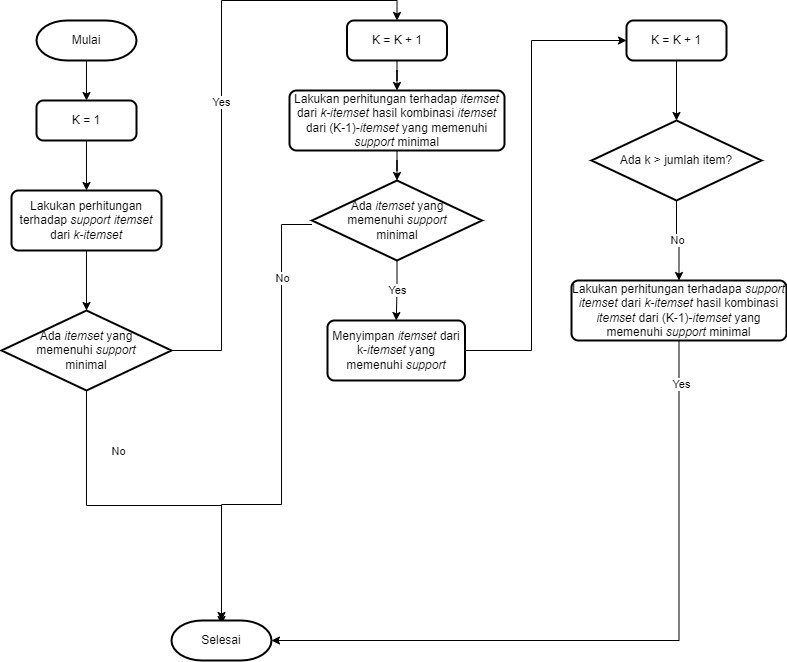 Gambar 1. Flowchart Metode AprioriHASIL DAN PEMBAHASANPemahaman DataPada proses ini dilakukan pengumpulan data awal. Adapun data yang digunakan digunakan untuk mencapai dan memenuhi tujuan bisnis dan data mining yang sebelumnya telah dibuat adalah transaksi data penjualan konsumen pada bulan Oktober tahun 2022.Ada 3 atribut pada dataset transaksi, yaitu:Nomor Transaksi, atribut nomor transaksi ialah atribut yang menunjukkan nomor nomor transaksi penjualan yang terjadi.Tanggal, atribut tanggal ialah atribut yang menunjukkan waktu terjadinya transaksi penjualan.Nama Produk, atribut nama produk ialah atribut yang menunjukkan seluruh transaksi produk yang terjadi.Pengolahan DataPada pengolahan data merupakan kegiatan untuk menyusun dataset akhir yaitu dengan cara memilih data, membersihkan data, menentukan atribut data yang diperlukan dan yang terakhir ialah melakukan transformasi terhadap data.Tabel 1. Sampel data transaksi yang sudah ditransformasiData yang didapat dari Toko Metro Akustik sebelumnya berbentuk file excel (.xlsx) dan selanjutnya data dibersihkan dengan mengeliminasi atribut yang tidak digunakan untuk penelitian. Setelah data telah dibersihkan, tersisa satu atribut yang akan digunakan dalam penelitian ini yaitu Produk.PermodelanPada proses pemodelan ialah memilih teknik data mining yang akan digunakan. Pada penelitian ini teknik data mining yang digunakan adalah teknik asosiasi. Proses pemodelan memiliki tujuan yaitu mencari aturan asosiasi, yang mana aturan asosiasi nantinya dijadikan tolak ukur untuk melihat beberapa kombinasi item makanan dan minuman yang paling sering dibeli oleh konsumen. Hal tersebut dapat mempermudah pihak kafe untuk membuat keputusanbisnis lainnya seperti membuat rekomendasi paket menu. Langkah-langkah untuk membuat model data mining dengan menggunakan algoritma apriori adalah sebagai berikut:Pertama, tentukan data apa saja yang ingin diproses.Kedua, tentukan nilai minimum support dan minimum confidence-nya.Ketiga, menyusun aturan asosiasi yang terbentuk.Sebagai ilustrasi, dilakukan proses pencarian aturan asosiasi dengan ketentuan nilai minimum support adalah 8% dan minimum confidence 60%.Iterasi-1 dilakukan untuk membentuk kandidat 1-Iitemset (C1) dari data transaksi tersebut dan cari jumlah support-nya. Caranya ialah dengan membagi antara jumlah kemunculan item dengan jumlah semua transaksi sebanyak 458 transaksi.𝑆𝑢𝑝𝑝𝑜𝑟𝑡 (𝐼𝑡𝑒𝑚 𝐴) =𝐽𝑢𝑚𝑙𝑎ℎ 𝑇𝑟𝑎𝑛𝑠𝑎𝑘𝑠𝑖 𝑀𝑒𝑛𝑔𝑎𝑛𝑑𝑢𝑛𝑔 𝐼𝑡𝑒𝑚 𝐴𝑇𝑜𝑡𝑎𝑙 𝑇𝑟𝑎𝑛𝑠𝑎𝑘𝑠𝑖 (458)Tabel 2. Kandidat 1-itemset (C1)Nilai minimum support yang telah ditentukan sebelumnya adalah 4%, jadi item yang nilai support-nya dibawah 4% akan dieliminasi. Large-itemset 1 yang terbentuk adalah:Tabel 3. Large-itemset 1 (L1)Iterasi-2 dilakukan proses cross item L1 untuk membentuk kandidat C2 (memiliki dua itemset) setelah itu cari support-nya. Pada kandidat yang item-nya sama maka dihitung satu, contoh saat itemset {Lignum-CE17 Original} digabung dengan {Lignum-CE17 Original}, hasilnya {Lignum-CE17 Original} saja bukan {Lignum-CE17 Original, Lignum-CE17 Original}. Jadi kombinasi itemset yang memiliki elemen yang sama hanya dihitung satu kali. Lakukan Iterasi berikutnya dengan cara yang sama dengan iterasi-1, dan yang didapat adalah sebagai berikut:𝑆𝑢𝑝𝑝𝑜𝑟𝑡 (𝐼𝑡𝑒𝑚 𝐴, 𝐵) =𝐽𝑢𝑚𝑙𝑎ℎ 𝑇𝑟𝑎𝑛𝑠𝑎𝑘𝑠𝑖 𝑀𝑒𝑛𝑔𝑎𝑛𝑑𝑢𝑛𝑔 𝐼𝑡𝑒𝑚 𝐴 𝑑𝑎𝑛 𝐵𝑇𝑜𝑡𝑎𝑙 𝑇𝑟𝑎𝑛𝑠𝑎𝑘𝑠𝑖 (458)Tabel 4. Kandidat 2-itemset (C2)Tabel 5. Large-itemset 2 (L2)Pada iterasi-3 dilakukan proses cross item L2 untuk membetuk kandidat C3 (memiliki 3itemset).𝑆𝑢𝑝𝑝𝑜𝑟𝑡 (𝐼𝑡𝑒𝑚 𝐴, 𝐵, 𝐶) =𝐽𝑢𝑚𝑙𝑎ℎ 𝑇𝑟𝑎𝑛𝑠𝑎𝑘𝑠𝑖 𝑀𝑒𝑛𝑔𝑎𝑛𝑑𝑢𝑛𝑔 𝐼𝑡𝑒𝑚 𝐴, 𝐵, 𝐶𝑇𝑜𝑡𝑎𝑙 𝑇𝑟𝑎𝑛𝑠𝑎𝑘𝑠𝑖 (458)Tabel 6. Kandidat 3-itemset (C3)Pada iterasi-4 tidak dilakukan proses cross item pada L3 karena tidak ada satu kandidat yang terbentuk. Jadi proses iterasi dihentikan dan tidak ada himpunan L3 yang terbentuk. Pada tabel dibawah adalah semua large-itemset hasil dari proses iterasi yang memenuhi nilai minimum support yang telah ditentukan.Tabel 7. Tabel semua large-itemset hasil iterasiSetelah semua itemsets telah terbentuk, itemsets tersebut dipisah menjadi dua posisi yaitu antecedent yaitu sebab dari terjadinya sesuatu dan consequent yaitu akibat yang terjadi dari peristiwa antecedent, agar bisa menentukan semua kemungkinan asosiasi yang akan terbentuk. Sebagai contoh. Diketahui dari salah satu contoh yang diambil, konsumen yang membeli Lignum-C17 Original memiliki kemungkinan untuk membeli Senar Gitar, akan tetapi tidak berarti konsumen yang membeli Senar Gitar juga memiliki kemungkinan untuk membeli Lignum-C17 Original. Lignum-C17 Original disini berposisi sebagai antecedent dan Senar Gitar berposisi sebagai consequent. Berikut merupakan cara untuk menghitung confidence:𝐶𝑜𝑛𝑓𝑖𝑑𝑒𝑛𝑐𝑒 (𝐼𝑡𝑒𝑚 𝐴 => 𝐵) =𝑆𝑢𝑝𝑝𝑜𝑟𝑡 𝑦𝑎𝑛𝑔 𝑀𝑒𝑛𝑔𝑎𝑛𝑑𝑢𝑛𝑔 (𝐼𝑡𝑒𝑚 𝐴, 𝐵)𝑆𝑢𝑝𝑝𝑜𝑟𝑡 (𝐼𝑡𝑒𝑚 𝐴)Tabel 8. Hasil Perhitungan ConfidenceHasil dan PembahasanNilai Minimum confidence yang telah ditentukan sebelumnya adalah 60%, jadi item yang nilaiconfidence-nya dibawah 60% akan dieliminasi.Tabel 9. Final Perhitungan ConfidenceHasil akhir prosesnya ialah ada 2 aturan asosiasi berdasarkan parameter yang sebelumnya telah ditentukan yaitu nilai minimum support-nya 4% dan minimum confidence-nya 60%. Asosiasi aturan yang terbentuk dapat dilihat pada tabel dibawah ini.Tabel 10. Asosiasi aturan terbentukSIMPULANBerdasarkan penerapan metode apriori pada data transaksi penjualan Toko Metro Akustik maka diperoleh kesimpulan :Analisis data transaksi yang dilakukan pada Toko Metro Akustik dari rentang waktu bulan Oktober 2022 dengan jumlah transaksi sebanyak 458 data transaksi penjualan berhasil dianalisis menggunakan Algoritma Apriori untuk menentukan produk yang paling sering dibeli konsumen dengan melihat kecenderungan konsumen dalam melakukan transaksi yaitu kombinasi (Lignum-C17 Original, Senar Gitar) dan (Senar Gitar, Pick Gitar) .Hasil analisis yang didapatkan setelah menggunakan perbandingan minimum support dan minimum confidence yang berbeda-beda berdasarkan data transaksi yang ada adalah dengan menggunakan minimum support 4% (kuatnya kombinasi item tersebut dalam database) dan minimum confidence 60% (kuatnya hubungan antar item dalam aturan asosiasi) menghasilkan dua aturan asosiasi. Informasi ini dapat berguna untuk menaikkan penjualan yaitu dengan mengetahui produk apa saja yang sering dibeli oleh konsumen, sehingga dengan hal tersebut pihak Toko dapat membuat keputusan bisnis dengan membuat rekomendasi paket penjualan produk.REFERENSIBadrul, M. (2016). Algoritma Asosiasi Dengan Algoritma Apriori Untuk Analisa Data Penjualan. Bodon, F. (2003). A fast APRIORI implementation. FIMI, 3, 63.Chang, R., & Liu, Z. (2011). An improved apriori algorithm. Proceedings of 2011 International Conference on Electronics and Optoelectronics, 1, V1-476.Chen, M.-S., Han, J., & Yu, P. S. (1996). Data mining: an overview from a database perspective.IEEE Transactions on Knowledge and Data Engineering, 8(6), 866–883.Hegland, M. (2007). The apriori algorithm–a tutorial. Mathematics and Computation in Imaging Science and Information Processing, 209–262.Iswandi, P., Permana, I., Salisah, F. N., Studi, P., Informasi, S., Pendahuluan, A., & Apriori, B. A. (2020). Penerapan Algoritma Apriori Pada Data Transaksi Tata Letak Barang.Jha, J., & Ragha, L. (2013). Educational data mining using improved apriori algorithm.International Journal of Information and Computation Technology, 3(5), 411–418.S. J. Tamba and E. Bu’ulolo, “Implementasi Algoritma Apriori Pada Sistem Persediaan Buah- Buahan (Studi Kasus : Lotte Mart Wholesale Medan),” Oct. 2019Suntoro, J. (2019). Data Mining : Algoritma dan Implementasi dengan pemprograman. PHP. Jakarta: PT Elex Media Komputindo.Witten Ian H., Eibe Frank, and Hall Mark A., Data Mining : Practical Machine Learning Tools and Techniques 3rd Edition. Elsevier, 2011.NoProduk1Lignum-E17 Original, Senar Gitar, Pick Gitar2Lignum-E17 Original, Senar Gitar, Capo Gitar3Lignum-D Original4Capo Gitar, Lignum-D Original5Lignum-D Original, Capo Gitar6Lignum-D Original7Lignum-C17 Original, Tali Strap Gitar, Pick Gitar, Senar Gitar8Lignum-C17 Original………….………….458Tas Gitar, Lignum-E17 OriginalNama ItemsetSupport %Banyak TransaksiUkulele0,221Lignum-CE17 Original15,5071Lignum-AE Elektrk0,874Lignum- C17 Original13,1060Lignum- D Original2,4011Lignum- D17 Original13,7663Lignum- E17 Original48,25221Lignum- E17 Ukulele Original2,4011Peking Kayu1,095Senar Gitar15,0769Stand Gitar4,8022Tali Strap Gitar0,663Tas Gitar12,0155Tuner0,663Pick Gitar4,3720Capo Gitar8,7340Drayer Gitar0,663Equalizer0,221Kajon0,874Ketipung0,442 	Kunci L Gitar	1,75	8	Nama ItemsetSupport %Lignum-CE17 Original15,50Lignum- C17 Original13,10Lignum- D17 Original13,76Lignum- E17 Original48,25Senar Gitar15,07Stand Gitar4,80Tas Gitar12,01Pick Gitar4,37 	Capo Gitar	8,73	Nama ItemsetSupport %Banyak TransaksiLignum-CE17 Original, Lignum-C17 Original0,000Lignum-CE17 Original, Lignum-D17 Original0,000Lignum-CE17 Original, Lignum-E17 Original0,000Lignum-C17 Original, Lignum-D17 Original0,442Lignum-C17 Original, Lignum-E17 Original0,442Lignum-D17 Original, Lignum-E17 Original0,221Lignum-CE17 Original, Senar Gitar0,000Lignum-CE17 Original, Tas Gitar0,000Lignum-C17 Original, Senar Gitar5,2424Lignum-C17 Original, Tas Gitar3,0614Lignum-D17 Original, Senar Gitar1,095Lignum-D17 Original, Tas Gitar0,000Lignum-E17 Original, Senar Gitar0,221Lignum-E17 Original, Tas Gitar0,000Tas Gitar, Senar Gitar5,6826Tas Gitar, Pick Gitar0,221Tas Gitar, Capo Gitar3,0614Lignum-CE17 Original, Capo Gitar0,000Lignum-C17 Original, Capo Gitar2,1810Lignum-D17 Original, Capo Gitar1,095Lignum-E17 Original, Capo Gitar3,0614Lignum-CE17 Original, Stand Gitar0,000Lignum-C17 Original, Stand Gitar0,663Lignum-D17 Original, Stand Gitar1,095Lignum-E17 Original, Stand Gitar1,095Stand Gitar, Senar Gitar0,442Stand Gitar, Capo Gitar1,316Stand Gitar, Tas Gitar0,874Lignum-CE17 Original, Pick Gitar0,000Lignum-C17 Original, Pick Gitar0,874Lignum-D17 Original, Pick Gitar0,000Lignum-E17 Original, Pick Gitar2,1810Senar Gitar, Capo Gitar4,1519Senar Gitar, Pick Gitar4,1519Pick Gitar, Capo Gitar0,874Pick Gitar, Stand Gitar0,442Nama ItemsetSupport %Lignum-C17 Original, Senar Gitar5,24Tas Gitar, Senar Gitar5,68Senar Gitar, Capo Gitar4,15 	Senar Gitar, Pick Gitar	4,15	Nama ItemsetSupport %Banyak TransaksiLignum-C17 Original, Senar Gitar, Tas Gitar0,000Lignum-C17 Original, Senar Gitar, Pick Gitar1,537Lignum-C17 Original, Tas Gitar, Pick Gitar0,000Lignum-C17 Original, Senar Gitar, Capo Gitar0,442Lignum-C17 Original, Tas Gitar, Capo Gitar0,221Lignum-C17 Original, Pick Gitar, Capo Gitar0,000Senar Gitar, Capo Gitar, Pick Gitar0,442Senar Gitar, Tas Gitar, Pick Gitar0,000Tas Gitar, Capo Gitar, Pick Gitar0,000Tas Gitar, Senar Gitar, Pick Gitar0,000Tas Gitar, Senar Gitar, Capo Gitar0,442Nama ItemsetSupport %Lignum-C17 Original, Senar Gitar5,24Tas Gitar, Senar Gitar5,68Senar Gitar, Capo Gitar4,15 	Senar Gitar, Pick Gitar	4,15	Nama ItemsetSupport Antecedent%Support Item %Confidence%Lignum-C17 Original => Senar Gitar14,815,595,48Tas Gitar => Senar Gitar5,6812,0147,29Senar Gitar => Capo Gitar7,8615,0752,16Senar Gitar => Pick Gitar12,8815,0785,47Nama ItemsetConfidence %Lignum-C17 Original => Senar Gitar95,48Senar Gitar => Pick Gitar85,47Asosiasi AturanConfidence %Jika konsumen membeli “Lignum-C17 Original” maka 95,48% konsumen juga membeli “Senar Gitar”95,48Jika konsumen membeli “Senar Gitar” maka 85,47% konsumen juga membeli 	“Pick Gitar”	85,47